PENGARUH GAYA KEPEMIMPINAN DAN DISIPLIN KERJA TERHADAP KINERJA KARYAWAN PADA PT. DAYA ANUGRAH MANDIRI CABANG BANDAR LAMPUNGSKRIPSI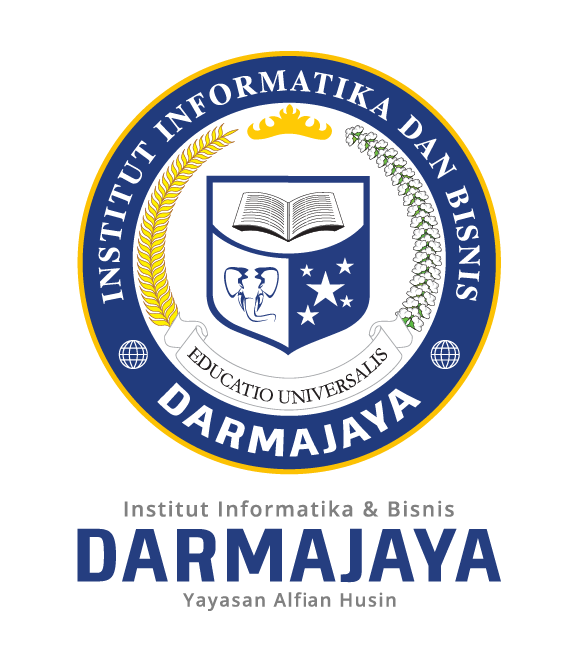 Disusun Oleh :SELVI PERMATASARI1812110190PROGRAM STUDI MANAJEMENFAKULTAS EKONOMI DAN BISNIS INSTITUT  INFORMATIKA DAN BISNIS DARMAJAYA BANDAR LAMPUNG 2022